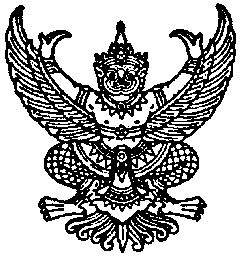 ที่  มท ๐๘10.๗/วถึง  สำนักงานส่งเสริมการปกครองท้องถิ่นจังหวัด ทุกจังหวัดตามหนังสือกรมส่งเสริมการปกครองท้องถิ่น ที่ มท 0810.7/ว 862 ลงวันที่ 27  เมษายน 2564 แจ้งจังหวัดแต่งตั้งทีมประเมินประสิทธิภาพขององค์กรปกครองส่วนท้องถิ่น ประจำปี 2564 
และได้กำหนดจัดอบรม สัมมนาชี้แจงการประเมินประสิทธิภาพขององค์กรปกครองส่วนท้องถิ่น ประจำปี 2564 ผ่านระบบการประชุมผ่านเครือข่ายอินเทอร์เน็ต (Web Conference) และหนังสือกรมส่งเสริม
การปกครองท้องถิ่น ด่วนที่สุด ที่ มท 0810.7/ว 1110 ลงวันที่ 31 พฤษภาคม 2564 แจ้งซักซ้อม
การประเมินประสิทธิภาพขององค์กรปกครองส่วนท้องถิ่น ประจำปี 2564 นั้น 	กรมส่งเสริมการปกครองท้องถิ่น ขอเรียนว่าได้จัดทำสื่อเพื่อใช้เป็นแนวทางการประเมินประสิทธิภาพขององค์กรปกครองส่วนท้องถิ่น ประจำปี 2564 ดังนี้	1. วิดีโอจากการอบรม สัมมนาชี้แจงการประเมินประสิทธิภาพขององค์กรปกครอง             ส่วนท้องถิ่น ประจำปี 2564 ผ่านระบบการประชุมทางไกลผ่านเครือข่ายอินเทอร์เน็ต (Web Conference) เมื่อวันที่ 17 – 19 พฤษภาคม 2564 	2. ไฟล์นำเสนอข้อมูลการชี้แจงการประเมินประสิทธิภาพขององค์กรปกครองส่วนท้องถิ่น ประจำปี 2564	3. ประเด็นคำถาม - คำตอบ (Q&A) การประเมินประสิทธิภาพขององค์กรปกครองส่วนท้องถิ่น (Local Performance Assessment: LPA) ประจำปี 2564	4. เอกสารเครื่องมือการประเมินประสิทธิภาพขององค์กรปกครองส่วนท้องถิ่น ประจำปี 2564 	เพื่อให้สำนักงานส่งเสริมการปกครองท้องถิ่นจังหวัดและทีมประเมินประสิทธิภาพขององค์กรปกครองส่วนท้องถิ่นนำไปศึกษาและใช้เป็นเครื่องมือในการชี้แจงตรวจประเมินประสิทธิภาพ ขององค์กรปกครอง                ส่วนท้องถิ่น ประจำปี 2564 รายละเอียดปรากฏตามเอกสารแนบ	กรมส่งเสริมการปกครองท้องถิ่น						               มิถุนายน  2564กองพัฒนาและส่งเสริมการบริหารงานท้องถิ่นกลุ่มงานส่งเสริมการบริหารกิจการบ้านเมืองที่ดีท้องถิ่นโทร.๐-๒๒๔๑-๙๐๐๐ ต่อ 2312, 2322 โทรสาร ๐-๒๒๔๑-6956ผู้ประสานงาน นางสาวชนเนษฎ์ แก้วพุฒ มือถือ 09 5669 3645